                                                                                                                                                                                                               Директор ОУ:     Бухаринова З.М.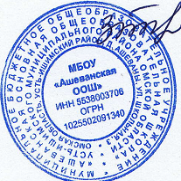 Шкала перевода баллов ОГЭ 2023 года в оценки Результат ОГЭ в 2023 году подается в 5-балльном формате, а для перевода первичных баллов в оценки применяется шкала соответствия, разработанная сотрудниками ФИПИ. Сокращения: ПБ - первичный балл Таблица перевода в оценку Русский язык Русский язык Русский язык Для данной дисциплины разработаны дополнительные критерии, которые учитываются при выставлении оценок «4» и «5» Для данной дисциплины разработаны дополнительные критерии, которые учитываются при выставлении оценок «4» и «5» Для данной дисциплины разработаны дополнительные критерии, которые учитываются при выставлении оценок «4» и «5» Первичный результат из них по критерию ГК1 – ГК4 Оценка 29 – 33 ПБ 6 ПБ и более 5 29 – 33 ПБ менее 6 ПБ 4 23 – 28 ПБ 4 ПБ и более 4 23 – 28 ПБ менее 4 ПБ 3 15 – 22 ПБ без уточнений 3 0 – 14 ПБ без уточнений 2 (не сдал) Математика Математика Математика Для получения аттестата мало набрать минимальные 8 ПБ, нужно еще, что бы минимум 2 ПБ были выставлены за решение заданий по геометрии, иначе набранные экзаменуемым 14 ПБ не дотягивают до оценки «3»... Для получения аттестата мало набрать минимальные 8 ПБ, нужно еще, что бы минимум 2 ПБ были выставлены за решение заданий по геометрии, иначе набранные экзаменуемым 14 ПБ не дотягивают до оценки «3»... Для получения аттестата мало набрать минимальные 8 ПБ, нужно еще, что бы минимум 2 ПБ были выставлены за решение заданий по геометрии, иначе набранные экзаменуемым 14 ПБ не дотягивают до оценки «3»... Первичный результат из них по геометрии Оценка 22 – 31 ПБ 2 ПБ и более 5 22 – 31 ПБ менее 2 ПБ 4 15 – 21 ПБ 2 ПБ и более 4 15 – 21 ПБ менее 2 ПБ 3 8 – 14 ПБ 2 ПБ и более 3 8 – 14 ПБ менее 2 ПБ 2(не сдал) 0 – 7 ПБ без уточнений 2(не сдал) Обществознание Обществознание Обществознание Обществознание 2 (не сдал) 3 4 5 0 – 13 ПБ 14 – 23 ПБ 24 – 31 ПБ 32 – 37 ПБ Иностранные языки Иностранные языки Иностранные языки Иностранные языки Иностранные языки Иностранные языки Экзамены по иностранным языкам (английскому, испанскому, французскому и немецкому) оцениваться будут одинаково... Экзамены по иностранным языкам (английскому, испанскому, французскому и немецкому) оцениваться будут одинаково... Экзамены по иностранным языкам (английскому, испанскому, французскому и немецкому) оцениваться будут одинаково... Экзамены по иностранным языкам (английскому, испанскому, французскому и немецкому) оцениваться будут одинаково... 2 (не сдал) 3 4 5 0 – 28 ПБ 29 – 45 ПБ 46 – 57 ПБ 58 – 68 ПБ История История История История Таблица перевода баллов по истории в 2023 году не изменится. Таблица перевода баллов по истории в 2023 году не изменится. Таблица перевода баллов по истории в 2023 году не изменится. Таблица перевода баллов по истории в 2023 году не изменится. 2 (не сдал) 3 4 5 0 – 10 ПБ 11 – 20 ПБ 24 – 29 ПБ 30 – 37 ПБ Физика Физика Физика Физика 2 (не сдал) 3 4 5 0 – 10 ПБ 11 – 22 ПБ 23 – 34 ПБ 35 – 45 ПБ Химия Химия Химия Химия Химия Химия 2 (не сдал) 3 4 5 0 – 9 ПБ 10 – 20 ПБ 21 – 30 ПБ 31 – 40 ПБ Информатика Информатика Информатика Информатика 2 (не сдал) 3 4 5 0 – 4 ПБ 5 – 10 ПБ 11 – 15 ПБ 16 – 19 ПБ Биология Биология Биология Биология Важно! В оценивании ОГЭ по биологии произошли изменения, поэтому какой именно будет шкала перевода для экзамена 2023 года, никто не знает. Предположительно, диапазоны оценок будут  такими: Важно! В оценивании ОГЭ по биологии произошли изменения, поэтому какой именно будет шкала перевода для экзамена 2023 года, никто не знает. Предположительно, диапазоны оценок будут  такими: Важно! В оценивании ОГЭ по биологии произошли изменения, поэтому какой именно будет шкала перевода для экзамена 2023 года, никто не знает. Предположительно, диапазоны оценок будут  такими: Важно! В оценивании ОГЭ по биологии произошли изменения, поэтому какой именно будет шкала перевода для экзамена 2023 года, никто не знает. Предположительно, диапазоны оценок будут  такими: 2 (не сдал) 3 4 5 0 – 12 ПБ 13 – 25 ПБ 26 – 36 ПБ 37 – 48 ПБ География География География География 2 (не сдал) 3 4 5 0 – 11 ПБ 12 – 18 ПБ 19 – 25 ПБ 26 – 31 ПБ Литература Литература Литература Литература 2 (не сдал) 3 4 5 0 – 15 ПБ 16 – 26 ПБ 27 – 36 ПБ 37 – 45 ПБ Максимальные баллы Предмет Максимальный первичный балл в 2023 г. Максимальный первичный балл в 2022 г. Русский язык 33 33 Математика 31 31 Обществознание 37 37 Иностранные языки 68 68 История 37 37 Физика 45 45 Химия 40 40 Информатика 19 19 Биология 48 45 География 31 31 Литература 45 45 Обратите внимание, что практически все максимумы остались неизменными относительно ОГЭ 2022 года, кроме биологии. Обратите внимание, что практически все максимумы остались неизменными относительно ОГЭ 2022 года, кроме биологии. Обратите внимание, что практически все максимумы остались неизменными относительно ОГЭ 2022 года, кроме биологии. Минимальный порог Предмет Минимальный первичный балл Русский язык 15 Математика 8 (минимум 2 ПБ по геометрии) Обществознание 14 Иностранные языки 29 История 11 Физика 11 Химия 10 Информатика 5 Биология 13 (информация нуждается в уточнении) География 12 Литература 16 Порог для профиля Порог для профиля При этом школьники, планирующие после 9 класса поступать в лицей, колледжи или профильный класс, должны ориентироваться по основным предметам на такой проходной балл, официально установленный Рособрнадзором: При этом школьники, планирующие после 9 класса поступать в лицей, колледжи или профильный класс, должны ориентироваться по основным предметам на такой проходной балл, официально установленный Рособрнадзором: Предмет Проходной первичный балл Русский язык 26 Математика 18 (6 по геометрии) - естественные науки (5 по геометрии) - экономика (7 по геометрии) - физмат Обществознание 29 Иностранные языки 55 История  26 Физика 30 Химия 27 Информатика 14 Биология 33 (информация нуждается в уточнении) География 23 Литература 32 